БАШ?ОРТОСТАН РЕСПУБЛИКА№Ы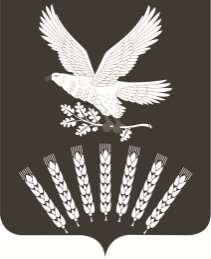 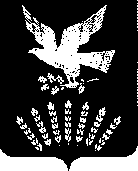 К0й0рг26е районымуниципаль районыны8Кер21ле-Илюшкин ауыл советыауыл бил2м23е СоветыРЕСПУБЛИКА   БАШКОРТОСТАНСоветсельского поселения Кривле-Илюшкинский сельсовет муниципального района Куюргазинский район453354, Кер21ле-Илюшкин ауылы, !62к урамы, 33Тел. (34757) 6-36-73; факс: (34757) 6-36-73e-mail:  nikitina.a73@mail.ru    453354, село Кривле-Илюшкино, улица Центральная, 33           Тел. (34757) 6-36-73; факс: (34757) 6-36-73              e-mail:  nikitina.a73@mail.ruҠАРАР						РЕШЕНИЕ    31 январь 2022 й.                 № 28/3 - 133/1                 31 января 2022 г.Об  участии в проекте поддержки местных инициативЗаслушав главу сельского поселения Кривле-Илюшкинский сельсовет муниципального района Куюргазинский район Республики Башкортостан И.Л.Ворошилова об участии в проекте поддержки местных инициатив (ППМИ) в 2022 году, Совет сельского поселения Кривле-Илюшкинский сельсовет муниципального района Куюргазинский район Республики Башкортостан решил:1. Принять информацию И.Л. Ворошилова к сведению.2. Принять  участие в  программе поддержки местных инициатив.3. Предусмотреть возможность софинансирования проекта поддержки местных инициатив со стороны сельского поселения Кривле-Илюшкинский сельсовет муниципального района Куюргазинский район Республики Башкортостан в размере 15% от запрашиваемой суммы субсидии.4. Подать соответствующие заявки для участия в конкурсном отборе.5. Контроль над исполнением данного решения оставляю за собой.Глава сельского поселения 				                     И.Л.Ворошилов с. Кривле-Илюшкино31 января 2022 года№28/3-133/1